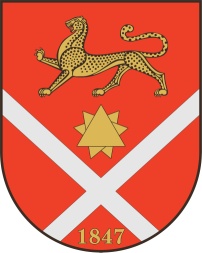 РАСПОРЯЖЕНИЕ  №  1-рг. Беслан      	     		                           	                       6 марта 2017 г.Об утверждении Порядка планированияработы Контрольно-счетной палатыБесланского городского поселения                 В соответствии со ст. 11, 12  Федерального Закона   №6-ФЗ от 07.02.2011г " Об общих принципах организации и деятельностиконтрольно-счетных органов Субъектов Российской Федерациии муниципальных образований",  ст. 9,10 Положения о Контрольно-счетной палате муниципального образования Бесланского городского поселения Правобережного района Республики Северная  Осетия - Алания, утвержденного решением Собрания представителей Бесланского городского поселения Республики Северная Осетия - Алания от 25.11.2015 г. №157:                 1. Утвердить Порядок планирования работы Контрольно-счетной палаты муниципального образования  Бесланского городского поселения Правобережного района Республики Северная Осетия - Алания. (прилагается)                2. Разместить настоящее распоряжение в информационно-телекоммуникационной сети «Интернет» на официальном сайте администрации Бесланского городского поселения в разделе "Контрольно-счетная палата".                 3. Контроль за исполнением настоящего распоряжения оставляю за собой. Председатель Контрольно-счетной палатыБесланского городского поселения                                             С.И.ФидароваПОРЯДОК ПЛАНИРОВАНИЯ  РАБОТЫКОНТРОЛЬНО-СЧЕТНОЙ ПАЛАТЫ  МУНИЦИПАЛЬНОГО ОБРАЗОВАНИЯ БЕСЛАНСКОГО ГОРОДСКОГО ПОСЕЛЕНИЯ РСО-АЛАНИЯ.г. Беслан 2017 годОбщие положенияПорядок планирования работы Контрольно-счетной палаты муниципального образования Бесланского городского поселения (далее – Порядок) подготовлен в соответствии с Федеральным законом от 07.02.2011 № 6-ФЗ «Об общих принципах организации и деятельности контрольно-счетных органов субъектов Российской Федерации и муниципальных образований», Уставом муниципального образования Бесланского городского поселения, «Положением о Контрольно-счетной палате муниципального образования Бесланского городского поселения».Настоящий Порядок разработан в соответствии с Общими требованиями к стандартам внешнего государственного и муниципального финансового контроля, утвержденными Коллегией Счетной палаты Российской Федерации (протокол от 12.05.2012 № 21К (854)).При разработке настоящего Порядка использован Стандарт Счетной палаты Российской Федерации СОД 12 «Планирование работы Счетной палаты Российской Федерации», утвержденный Коллегией Счетной палаты Российской Федерации (протокол от 22 июля 2011 № 39К (806)).Целью Порядка является установление общих принципов, правил и процедур планирования работы Контрольно-счетной палаты муниципального образования Бесланского городского поселения (далее – Контрольно-счетной палаты) для обеспечения эффективной организации осуществления внешнего муниципального финансового контроля и выполнения возложенных на неё полномочий.Задачами настоящего Порядка являются:определение целей, задач и принципов планирования;установление порядка формирования и утверждения планов Контрольно-счетной палаты;определение требований к форме, структуре и содержанию планов работы Контрольно-счетной палаты;установление порядка корректировки и контроля исполнения планов работы Контрольно-счетной палаты.Планирование осуществляется с учетом всех видов и направлений деятельности Контрольно-счетной палаты Задачами планирования являются:определение приоритетных направлений деятельности Контрольно-счетной палаты;формирование и утверждение планов работы Контрольно-счетной палаты.Целью планирования является обеспечение эффективности и производительности работы Контрольно-счетной палаты.Планирование должно основываться на системном подходе в соответствии со следующими принципами:сочетания годового и текущего планирования;непрерывности планирования;комплексности планирования (по всем видам и направлениям деятельности Контрольно-счетной палаты);рациональности распределения трудовых, финансовых, материальных и иных ресурсов, направляемых на обеспечение выполнения задач и функций Контрольно-счетной палаты;периодичности проведения мероприятий на объектах контроля; координации планов работы Контрольно-счетной палаты 
с планами работы других органов финансового контроля.Планирование должно обеспечивать эффективность использования бюджетных средств, выделяемых Контрольно-счетной палате, а также эффективность использования трудовых, материальных, информационных и иных ресурсов.При планировании могут использоваться программно-целевой и нормативный метод планирования, либо отдельные их элементы.Программно-целевой метод планирования заключается в формировании на среднесрочную перспективу и закреплении в плановых документах контрольно-счетного органа стратегических задач, приоритетных направлений и тематики контрольной, экспертно-аналитической, информационной и иных видов деятельности. Нормативный метод планирования заключается в разработке и использовании критериев, определяющих выбор предмета, объектов и сроков проведения контрольных и экспертно-аналитических мероприятий, а также нормативов, определяющих финансовые, материальные и трудовые затраты на их проведение, системную периодичность, специфику проверки отдельных объектов и других факторов.Плановые документы В Контрольно-счетной палате формируются и утверждаются следующие основные плановые документы:план работы Контрольно-счетной палаты на год;план работы Контрольно-счетной палаты на текущий квартал.Плановые документы Контрольно-счетной палаты должны быть согласованы между собой и не противоречить друг другу.Планы работы Контрольно-счетной палаты на годовой и текущий период формируются исходя из необходимости обеспечения всех полномочий Контрольно-счетной палаты, предусмотренных действующим законодательством, всестороннего системного контроля за исполнением бюджета и управлением муниципальным имуществом муниципального образования.Годовой план Контрольно-счетной палаты определяет перечень контрольных, экспертно-аналитических и иных мероприятий, планируемых к проведению в контрольно-счетном органе в очередном году. Указанный план утверждается председателем Контрольно-счетной палаты. Текущий план работы Контрольно-счетной палаты, как правило, определяет (уточняет, конкретизирует) основные мероприятия на квартал в соответствии с годовым планом. Текущий план утверждается председателем Контрольно-счетной палаты.3. Формирование и утверждение плановых документовФормирование и утверждение плановых документов Контрольно-счетной палаты осуществляется с учетом нормативных правовых актов муниципального образования Бесланского городского поселения, Положения о Контрольно-счетной палате  Бесланского городского поселения, настоящего Порядка.Плановые документы Контрольно-счетной палаты подлежат утверждению до начала планируемого периода.Обязательному рассмотрению при подготовке проекта годового плана подлежат:предложения главы муниципального образования Бесланского городского поселения;предложения Собрания представителей Бесланского городского поселения.Подготовка предложений о проведении мероприятий с участием других контрольных и правоохранительных органов осуществляется в порядке, предусмотренном заключенными соглашениями с указанными органами.При определении перечня мероприятий и сроков их реализации по возможности осуществляется координация планов работы Контрольно-счетной палаты с планами работы других органов финансового контроля.Предложения по контрольным и экспертно-аналитическим мероприятиям, предлагаемые в проект годового плана работы должны учитывать:вид мероприятия (контрольное или экспертно-аналитическое) и его наименование;перечень объектов контрольного мероприятия (наименование проверя-емых органов, организаций) либо необходимость ответственному исполнителю самостоятельно установить перечень объектов проверки;планируемые сроки проведения мероприятия;проверяемый период;объем муниципальных средств, подлежащих контролю в данной сфере и (или) используемых объектами мероприятия;сроки и результаты проведения предшествующих контрольных мероприятий в данной сфере и (или) на данных объектах.Наименование планируемого контрольного или экспертно-аналитического мероприятия должно иметь четкую, однозначную формулировку его предмета, который обязан соответствовать полномочиям контрольно-счетного органа, установленным действующим законодательст-вом.При определении планируемого срока проведения контрольного (экспертно-аналитического) мероприятия необходимо учитывать сроки проведения всех его этапов (подготовительного, основного и заключительного).Срок исполнения контрольных мероприятий, целью которых является определение законности и целевого использования муниципальных средств (финансовый аудит) не должен превышать 3 месяцев. Планируемый срок исполнения аудита эффективности не должен превышать 12 месяцев. Срок исполнения экспертно-аналитического мероприятия не должен превышать 6 месяцев.  Срок проведения контрольных действий непосредственно на одном объекте, как правило, не должен превышать 40 календарных дней.Планирование проведения контрольных мероприятий на одном объекте в различные периоды времени в течение одного календарного года, как правило, не допускается.В случае необходимости проведения в планируемом периоде контрольных действий на одном объекте контроля по нескольким направлениям деятельности Контрольно-счетной палаты указанные действия планируются к проведению в рамках одного комплексного мероприятия.Проект годового плана должен формироваться таким образом, чтобы он был реально выполним и создавал условия для качественного исполнения планируемых мероприятий в установленные сроки.4. Форма, структура и содержание плановых документовПлан работы Контрольно-счетной палаты Бесланского городского поселения  имеет табличную форму, соответствующую примерным формам:план работы Контрольно-счетной палаты Бесланского городского поселения на год (приложение 1);план работы Контрольно-счетной палаты Бесланского городского поселения на текущий период (приложение 2);Планы работы содержат согласованные по срокам и ответственным исполнителям перечни планируемых мероприятий.Наименования разделов, подразделов и комплексов мероприятий плана работы Контрольно-счетной палаты Бесланского городского поселения на год должны отражать осуществление контрольной, экспертно-аналитической, информационной и иных видов деятельности, а также мероприятий по обеспечению деятельности Контрольно-счетной палаты Бесланского городского поселения В графе «Наименование мероприятия» отражаются наименования планируемых мероприятий. По контрольным мероприятиям в данной графе указываются также вид и объекты мероприятия. По экспертно-аналитическим мероприятиям – вид мероприятия.В плане работы Контрольно-счетной палаты Бесланского городского поселения на год в графе «Срок проведения мероприятия» указывается месяц начала и месяц окончания мероприятия. В текущем плане работы в данной графе могут указываться сроки выполнения отдельных этапов мероприятий.В графе «Ответственные за проведение мероприятия» - должность ответственных лиц.5. Корректировка плановых документов Корректировка планов работы осуществляется в порядке, предусмотренном для их утверждения.Предложения по корректировке планов работы Контрольно-счетной палаты Бесланского городского поселения могут вноситься  в случаях:изменения федерального или регионального законодательства, нормативно-правовых актов муниципального образования 
Бесланского городского поселения;выявления в ходе подготовки или проведения контрольного (экспертно-аналитического) мероприятия существенных обстоятельств, требующих изменения наименования, перечня объектов, сроков проведения мероприятия;реорганизации, ликвидации, изменения организационно-правовой формы объектов мероприятия;информации правоохранительных органов;обращений главы муниципального образования Бесланского городского поселения,  Собрания представителей Бесланского городского поселения.При подготовке предложений об изменении Плана работы Контрольно-счетной палаты Бесланского городского поселения необходимо исходить из минимизации его корректировки.Корректировка планов Контрольно-счетной палаты Бесланского городского поселения может осуществляться в виде:изменения наименования мероприятий;изменения перечня объектов мероприятия;изменения сроков проведения мероприятий;изменения состава, ответственных за проведение мероприятий;исключения мероприятий из плана;включения дополнительных мероприятий в план. 6. Контроль исполнения плановых документовОсновной задачей контроля исполнения плановых документов Контрольно-счетной палаты Бесланского городского поселения является обеспечение своевременного, полного и качественного выполнения предусмотренных мероприятий.                                                                                                                                                                                                                     Приложение 1П Л А Нработы Контрольно-счетной палаты Бесланского городского поселения  Приложение 2ПЛАНработы Контрольно-счетной палаты Бесланского городского поселения на _____________________периодРЕСПУБЛИКÆ ЦÆГАТ ИРЫСТОН-АЛАНИ РАХИЗФАРСЫ РАЙОНЫ БЕСЛÆНЫ ГОРÆТЫ МУНИЦИПАЛОН ХАЙАДЫКОНТРОЛОН НЫМАЙÆН ПАЛАТÆ КОНТРОЛЬНО-СЧЕТНАЯ ПАЛАТАМУНИЦИПАЛЬНОГО ОБРАЗОВАНИЯ БЕСЛАНСКОГО ГОРОДСКОГО ПОСЕЛЕНИЯ ПРАВОБЕРЕЖНОГО РАЙОНА РЕСПУБЛИКИ СЕВЕРНАЯ ОСЕТИЯ-АЛАНИЯ___________________________________________________________________________________УТВЕРЖДЕНраспоряжением председателяКонтрольно-счетной палаты муниципального образования Бесланского городского поселенияот 6 марта 2017 года № 1-р№ п/пНаименование мероприятийСрок исполненияОтветственный за исполнениеОснованиедля исполненияплана работы1. Организационные мероприятия1. Организационные мероприятия1. Организационные мероприятия1. Организационные мероприятия1. Организационные мероприятия1.1.1.2.2. Контрольные мероприятия2. Контрольные мероприятия2. Контрольные мероприятия2. Контрольные мероприятия2. Контрольные мероприятия2.1.2.2.3. Экспертно-аналитическая деятельность3. Экспертно-аналитическая деятельность3. Экспертно-аналитическая деятельность3. Экспертно-аналитическая деятельность3. Экспертно-аналитическая деятельность3.1.3.2.4. Реализация материалов проверок и экспертно-аналитических мероприятий4. Реализация материалов проверок и экспертно-аналитических мероприятий4. Реализация материалов проверок и экспертно-аналитических мероприятий4. Реализация материалов проверок и экспертно-аналитических мероприятий4. Реализация материалов проверок и экспертно-аналитических мероприятий4.1.4.2.5. Информационная и иная деятельность5. Информационная и иная деятельность5. Информационная и иная деятельность5. Информационная и иная деятельность5. Информационная и иная деятельность5.1.5.2.№ п/пПроводимые мероприятия (разрабатываемые документы)Дата проведения (срок исполнения)Ответственный исполнительПримечание